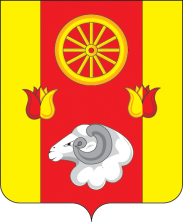 РОССИЙСКАЯ  ФЕДЕРАЦИЯ     РОСТОВСКАЯ ОБЛАСТЬ      РЕМОНТНЕНСКИЙ РАЙОНАДМИНИСТРАЦИЯ ДЕНИСОВСКОГО СЕЛЬСКОГО ПОСЕЛЕНИЯПОСТАНОВЛЕНИЕ О внесении измененийв постановление Администрации Денисовского сельского поселения от  13.10.2015 № 75В целях приведения нормативного правового акта Администрации Денисовского сельского поселения в соответствие с действующим законодательством ПОСТАНОВЛЯЮ:1 Внести в приложение № 1 к постановлению Администрации Денисовского сельского поселения от 13.10.2015 № 75 «О порядке формирования муниципального задания на оказание муниципальных услуг (выполнение работ) в отношении муниципальных учреждений Денисовского сельского поселения и финансового обеспечения выполнения муниципального задания» изменения согласно приложению.2. Настоящее постановление подлежит размещению на официальном сайте Администрации Денисовского сельского поселения и применяется к правоотношениям, возникшим начиная с формирования муниципального задания на 2019 год и на плановый период 2020 и 2021 годов.3. Контроль за выполнением настоящего постановления оставляю за собой.Глава Администрации Денисовского сельского поселения                                     О.А.АпанасенкоПостановление вноситсектор экономики и финансов АдминистрацииДенисовского сельского поселения                 Приложениек постановлениюАдминистрацииДенисовскогосельского поселенияот 05.10.2018 № 68ИЗМЕНЕНИЯ,вносимые в приложение № 1
к постановлению Администрации Денисовского сельского поселения от 13.10.2015 № 75  «О порядке формирования муниципального задания на оказание муниципальных услуг (выполнение работ) в отношении муниципального учреждений Денисовского сельского поселения и финансового обеспечения выполнения муниципального задания»1. В приложении № 1:1.1. В абзаце первом пункта 2.3 раздела 2 слово «утверждения» заменить словом «доведения».1.2. В разделе 3:1.2.1. Пункт 3.6 изложить в редакции:«3.6. При определении базового норматива затрат, указанных в пункте 3.7 настоящего Положения, применяются нормы материальных, технических и трудовых ресурсов, используемых для оказания муниципальной услуги, установленные нормативными правовыми актами Российской Федерации (в том числе правовыми актами федеральных органов исполнительной власти, осуществляющих функции по выработке государственной политики и нормативно-правовому регулированию в установленной сфере деятельности) и  Ростовской области, а также межгосударственными, национальными (государственными) стандартами Российской Федерации, строительными нормами и правилами, санитарными нормами и правилами, стандартами, порядками и регламентами оказания муниципальных услуг в установленной сфере (далее – стандарты услуги).Затраты, указанные в пункте 3.8 настоящего Положения, устанавливаются по видам указанных затрат исходя из нормативов их потребления, определяемых на основании стандартов услуги, или на основе усреднения показателей деятельности муниципального учреждения, которое имеет минимальный объем указанных затрат на оказание единицы муниципальной услуги в установленной сфере деятельности при выполнении требований к качеству оказания муниципальной услуги в установленной сфере (далее – Метод наиболее эффективного учреждения), или на основе медианного значения по муниципальным учреждениям, оказывающим муниципальную услугу в установленной сфере деятельности, в соответствии с общими требованиями.».1.2.2. Абзац тридцать первый пункта 3.12 изложить в редакции:«При определении нормативных затрат на выполнение работы применяются показатели материальных, технических и трудовых ресурсов, используемыхдля выполнения работы, по видам затрат исходя из нормативов их потребления, установленных нормативными правовыми актами Российской Федерациии Ростовской области, а также межгосударственными, национальными (государственными) стандартами Российской Федерации, строительными нормами и правилами, санитарными нормами и правилами, стандартами, порядками, регламентами и паспортами выполнения работ в установленной сфере,или на основе усреднения показателей деятельности муниципального учреждения, которое имеет минимальный объем указанных затрат на выполнение работыв установленной сфере, или на основе медианного значения по муниципальным учреждениям, выполняющим работу в установленной сфере деятельности, в порядке, предусмотренном пунктом 3.11настоящего Положения.».05.10.2018                    № 68               п. Денисовский